Job SummaryThe English Bridge program is a seven-week intensive course aimed at Standard 7 graduates to be held at several local schools with English teachers leading conversation and comprehension lessons designed to prepare students to better face the English language challenges they will meet in Form 1, giving them a leg-up for success in secondary school.Job DescriptionPurpose: To teach and educate students in the oral and written use of English such that students are prepared to grasp Form 1 content.Main ResponsibilitiesPlan, prepare and deliver lessons according to the English Bridge Curriculum and aligned with the English Bridge approachEstablish and maintain a class decorum that is conducive to learning for all studentsProvide honest and transparent feedback to the EB Director and the Teacher Team, both positive and negative, on students, curriculum and approachManage materials and supplies provided by EBDirect and supervise volunteers Manage the working relationship with Head Teachers at the schoolsAddress specific student needs as required         RequirementsA qualified graduate from an accredited Tanzanian teacher’s college or universityFluent both in written and spoken EnglishTeaching Experience at international schools is an added advantageOpen to new ideas and teaching methodsWillingness to learn, be challenged and show initiative Punctuality and opennessAvailable to be in Nyamuswa, Bunda, Mara from Oct 30 to Dec 20, 2019Mode of work: Part time – 6 hours 5 days a weekSalary and other benefits: Food, housing and stipend provided.Application Deadline: September 20th 2019Send your CV and a cover letter to The Director of Tenda Teachers via email  adrian@projectzawadi.org Please visit https://www.projectzawadi.org for more information on Project Zawadi.Nb: only shortlisted candidates will be contacted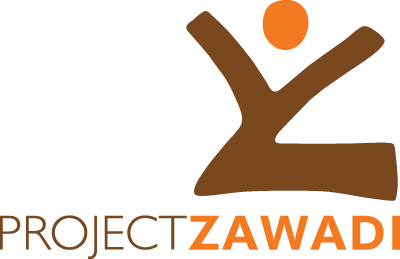 ENGLISH BRIDGE PROGRAMEmployment OpportunityPosition: English TeacherReport to: Director of Tenda Teachers in Nyamuswa, Bunda, Mara (5 positions available)Partnering with Communities, Schools, and Teachers to Support Quality Education for Tanzanian Children and Youth